Endocrine System Study guideStructures - be able to identify the anatomic location and hormone(s) secreted by each:GonadsMale	_____________________________________________________________Female	_________________________________________________________________Pituitary (see diagram) ___________________________________________________________________Thymus	________________________________________________________________________Thyroid	________________________________________________________________________Parathyroid _________________________________________________________________Adrenal 	_________________________________________________________________Pancreas	_________________________________________________________________Pineal-Not sure we talked about this.  It is located in base of the brain; it produces melatonin at the direction of the Pituitary gland (anterior lobe)Practice structures/functions and identification of disorders, signs/symptoms and treatments:The type of gland that must go through a duct is called an ____________________ (exocrine / endocrine) gland.Another name for Growth Hormone is _______________________________ (Somatotropin / Norepinephrine)__________________________  are called ductless glands because their hormones are secreted directly into the blood stream.The organ that produces the hormone secretion is called the ____________________________ and the organ that responds to the secretion is the _____________________________ organ. Which gland is also considered a structure in the lymphatic system? _____________________Which gland is considered an associated structure of the digestive system? ________________Insulin and glucagon are produced by _______________________ (melanocytes / islet of Langerhans) cells.  Both hormones secrete via act via a ____________________________ (negative / positive) feedback loop to maintain a stable blood sugar.The _________________________ (thyroid / pituitary) gland is the MASTER GLAND.  It communicates with the ________________________________ (cerebellum / hypothalamus). The part of the brain considered the CONTROL CENTER is the __________________________________ (brain stem / hypothalamus).The process by which a drop in a hormone level stimulates the production and release of more hormones into the blood is called __________________________________________________.The function of glucagon is to _______________ (increase / decrease) the level of glucose in the blood stream.  Failure of the Islets of Langerhans to release this hormone will result in ___________(hypoglycemia  / hyperglycemia). Immediate treatment for this state includes drinking orange juice (sweet drink) and/or ________________ injection.  If left unrecognized or untreated, will result in a life threatening state called a ___________________________.Adrenalin is the Fight of Flight hormone secreted by the ___________________.. Another name for adrenalin is ___________________________Overproduction of Growth Hormone results in the condition called _____________________. Underproduction of Growth Hormone results in ___________________________ condition. The function of insulin is to promote the utilization of ___________________________ (glucose  / electrolytes) in the cells, which is necessary for carbohydrate metabolism.  Lack of insulin secretion causes ___________________________ (hyperglycemia / hypoglycemia).  ________________________ (FSH / Oxytocin) is the hormone needed for uterine contractions.The hormone that is secreted during lactation (milk production) is ________________________ (Prolactin / LH).Exophthalmos and/or goiters are signs of ___________________ (hypothyroidism / hyperthyroidism).  The name of the disease is __________________________ (acromegaly / Grave’s disease). Excessive secretion of glucocorticords in the blood is due to the hyper-function of the ____________________ (adrenal cortex /adrenal medulla) and can cause  ___________________________________ (Addison’s / Cushing’s).  Moon face and a buffalo hump (on back) are characteristic signs of _____________________________ (diabetes mellitus / Cushing’s syndrome).Hypothyroidism can be due to a deficiency of iodine. Treatment is to use iodized salt (this is not common in the US since we use iodized salt).  Another form of this disease is an autoimmune disease that destroys the thyroid gland from producing thyroxin. Without treatment, this can lead to ____________________ (cretinism / hirsutism) in children and ______________________ (cretinism  / myxedema) in adults. The treatment is daily administration of thyroid medication.Myxedema is a condition that results from the dysfunction of the _______________________ (parathyroid  / thyroid) gland. The signs of this condition include __swelling, weight gain, memory failure.  Hypo-function of the adrenal cortex result in a disease that has signs / symptoms that include low blood sugar, low blood pressure and the appearance of a tan (hyperpigmentation) even during the winter months. This disease is ___________________________ (Acromegaly / Addison’s).Use of ___________________________________ (excessive iodine / anabolic steroids) can result in liver damage, heart disease, testicular changes and breast development in males.The treatment for hyperthyroidism includes: total or partial removal of ________________________administration of drugs to ___________________________ (inhibit / promote) thyroxin secretionradioactive iodine can also be used because it can suppress  the activity of the ________________gland. Diabetes I (Juvenile onset that is considered autoimmune; islets of langerhans cells are destroyed) requires close monitoring of blood sugar to avoid the effects of severe swings in blood sugar:High blood sugar signs/symptoms (slow onset)_______________________ ____________________________________________________Severely High blood sugar can lead to the life threatening condition called _______________Low blood sugar signs/symptoms  (characteristic – rapid onset) ________________________________________________________________________Severely Low blood sugar can lead to the life threatening condition called ______________Treatment: give sugar quickly (ie: Orange juice); glucagon IV.Signs of Type I diabetics include (the 3 poly’s):______________________________________________________________________________________________________________________________________________________Weight lossTreatment: ______________________________________________________Diabetes Mellitus (adult onset diabetes) is a state of hyperglycemia. It is commonly found in:Overweight people, Middle age people, and People with family members who have diabetesSigns / symptoms:Flushing of skin, drowsy, lethargic, lapses in consciousness, fruity odor to breath, glycosuria, blood sugar > 150. Treatment: insulin and fluidsThe greatest risk factor for Diabetes mellitus is _______________________________________Removal of the parathyroid glands will result in _________________________ (acromegaly / tetany).Normal blood sugar level:  _____________________________________ mg/dL bloodPertinent prefixes / suffixes / terms:-phagia:		-dypsia:		Acro-		Adreno -		Exo-		Endo-		-crine		Tetany		Exophthalmos	Goiter		HirsutismMaster Gland functions: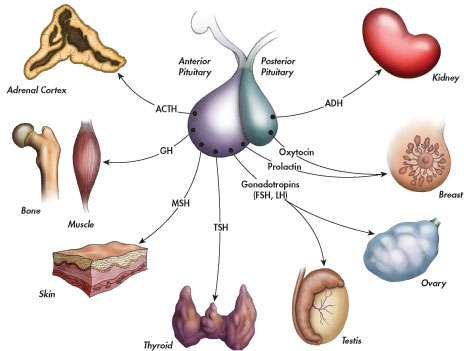 
Review the locations of the endocrine glands from your notes (also on BB and in your book)Hormone FunctionLocation/name  of secreting organThyroxine (T4) andTriiodothyronine (T3)increases metabolism; promotes normal growth and development. Signs of over active function include nervousness and weight loss.Butterfly shaped mass of tissue on the anterior side of larynx/upper trachea: _____________________ organGlucocorticordsAldosterone (mineral corticoid)Sex hormones (androgens)______________________________________________________Superior Surface of each kidney : =____________________ organepinephrinenorepinephrineIncreases heart rate, BP and blood flow (fight or flight) Location: ____________________________Organ = Adrenal MedullaCalcitonin__________________________________Thyroid organThymosinProduces T-lymphocytes to create immunity to specific diseaseLocation - Dorsal to the upper part of the sternum (close to heart): = ____________________ organ__________________________Develops primary and secondary sexual characteristics; stimulates the maturation of spermMale gonads are located in the =___________________ organInsulinGlucagoncritical to metabolism of carbs; reduces blood sugar levelsstimulates the liver to release glycogen – converts it to glucose to increase blood sugar levelsLocation - Feather shaped organ behind the stomach = ______________________ organThe cell responsible for insulin production: _____________________GHTSH (acts on thyroid)ACTH (acts on adrenal cortex)MSH (acts on pineal gland)FSH (female/male)LH (female)ICSH (male)______________________________________________________________________________________________________________________________________________________________________________________Location: Master Gland – grape sized gland located on the base of brain; communicates with the hypothalamus:  secreted by the Anterior Lobe of the _________________ glandEstrogenProgesteroneStimulate the development of the reproductive organs and secondary sex characteristics (breasts, etc)Works with estrogen in building up the lining of the uterus for the fertilized eggFemale gonads are located in the =___________________ organ______________________Regulates the exchange of calcium between bones and bloodLocation/description: 4 rice sized glands on the posterior surface of the thyroid gland: = _____________________ organOxytocinADH (vasopressin)Stimulates uterine contractions during childbirth; mild release from mammary glands _________________________Location: Master Gland – grape sized gland located on the base of brain; communicates with the hypothalamus:  secreted by the Posterior Lobe of the ________________ gland